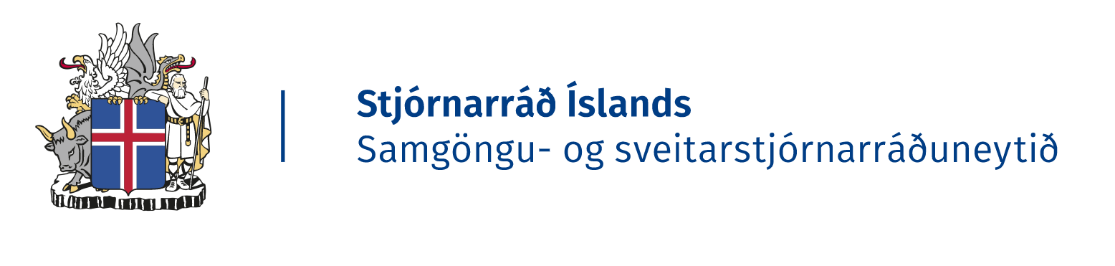 Skýrsla um samráðEfni samráðsDrög að reglugerð um safnskip. Samráð hófst16. júlí 2021. Samráð lauk9. ágúst 2021.Fjöldi umsagna2UmsagnaraðilarAnnars vegar Gunnar St. Gíslason (f.h. Hollvina Húna II) og Þorsteinn E Arnórsson (f.h. iðnaðarsafnsins á Akureyri), og hins vegar Hilmar Snorrason, formaður félags skips- og bátaáhugamanna.Samantekt um umsagnir og viðbrögðGerðar voru athugasemdir er lutu að milliskoðunum skipa. Brugðist var við þeim með því að bæta við nýrri málsgrein, 3. mgr. 3. gr. um að útgerð safnskips sé heimilt að gera þjónustusamning við aðila, sem uppfylla tiltekin skilyrði, um framkvæmd milliskoðana.  Í umsögn var umfjöllun um 1. gr. um safnskip. Var vísað til þess að Húni II hafi verið notaður í menningarlegum tilgangi s.s. sögusiglingar. Þessari reglugerð er ekki ætlað að setja sérreglur sem ná til skipa sem sigla með farþega í menningarlegum tilgangi heldur á reglugerðin að ná til skipa sem eru rekin og varðveitt í menningarlegum tilgangi.Önnur athugasemd varðaði niðurfellingu vita- og skipagjalds. Gjöld þessi eru skattar í skilningi laga og verða þau ekki felld niður með reglugerð. Athugasemdir varðandi breytingar á reglugerð um skoðanir á skipum og reglugerð um heilbrigðisþjónustu, lyf og læknisáhöldum borð í íslenskum skipum verða teknar til skoðunar.